平成３０年度「メンタルタフネス講座（認知症の心理と行動）」実施要項～☆ＶＲではなく心理学で学ぶ認知症の世界☆～研　修　日　程-補足説明-この茨城県社会福祉協議会（以下、県社協と言う。）の「メンタルタフネス研修」は特定非営利活動法人日本ケア・カウンセリング協会（以下、協会と言う。）主催の「ケア・カウンセラー養成講座」と連携し、希望者は「ケア・カウンセラー」資格が取得できる可能性があります。＊「ケア・カウンセラー」は協会の任用資格ですので、資格登録には協会に入会する必要があります。　（ケア・カウンセラー登録は本人の任意です）。＊ケア・カウンセラー4級及び３級は、本講座の修了証があれば、書類選考のみ（筆記試験無し）で登録が認められています（要、協会入会）。※平成30年10月から変更　・必修科目合計２４単位（時間）受講で、「ケア・カウンセリング研修修了書（４級）」（ケア・カウンセラー4級資格が得られます）※平成30年10月から変更・必修科目初級・中級合計４８単位（時間）受講で、「ケア・カウンセリング研修修了書（３級）」（ケア・カウンセラー３級資格が得られます）※平成30年10月から変更＊ケア・カウンセラー２級以上は所定の実技科目の受講が義務付けられています。＊「ケア・カウンセラー」の名称は特許庁に登録されており、協会の許諾を得ない者がこの名称使用して利益を得た場合、協会に差し止め請求権と損害賠償権が認められています（商標登録法）。＊本研修修了証は県社協が発行します。本研修の修了時に、「修了証」を発行する予定です。1日の受講で、5単位（協会のケア・カウンセリング必修単位）を取得することができます。＊県社協主催「メンタルタフネス講座（初級・中級・入門・トピック）」は、協会の「ケア・カウンセラー養成講座」の連携講座に認定されています。県社協で受講された方の出席・単位等の管理は県社協です。（それ以外の講座の管理はその講座の主催者になります。）　※県社協研修で足りない単位は、協会主催等の研修を受講してください。「ケア・カウンセラー」についてのお問い合わせは、メールで日本ケア・カウンセリング協会へ〒112-0013 東京都文京区音羽1-6-8 音羽小峰マンションズ1F　http://www.npojcca.org　　e-mail: npo-jcca@npojcca.org事務局より…臨床心理学の世界を、品川博二先生の指導によりわかりやすく体感する機会です。研修を主体的に参加することで、研修後は、自分自身の気持ちや考え方に変化がでます。是非、この機会に、自分と向き合ってみませんか。メンタルタフネス講座では、ケア・カウンセラー養成講座（日本ケア・カウンセリング協会）と連携しています。支援者として必要な自己成長、対人コミュニケーションのスキルを磨くことができます。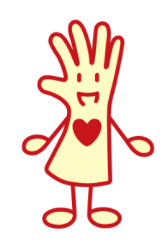 １　目　　的社会福祉事業従事者が、対人援助サービスに伴うストレスに対し、「折れない心」で自分を表現し、利用者およびスタッフとコミュニケーションをとるスキルを身に付けます。心理学の視点から、援助活動が自己成長に結びつけられるように、自己分析の理論を学びます。２　期　　日平成３０年１２月１２日（水）【１日間】３　場　　所　茨城県総合福祉会館４階　大研修室　　水戸市千波町１９１８４　対 象 者社会福祉施設・社会福祉協議会等に勤務する対人援助に携わる職員　【定員１００名程度】※先着順です。受講できない方のみ、本会より電話にてご連絡致します。５　研修日程別添、研修日程のとおり。６　受 講 料　１人　４，５００円　(当日、受付にてお支払いください。)※茨城県社会福祉協議会会員の事業所等（以下「本会会員」という。）は、1人　２，５００円です。７　申込期日平成３０年１１月９日（金）～平成３０年１２月３日（月）【先着順】（本会会員の事業所は、１０/２６（金）から申込み可とします。）８　申込方法別紙「受講申込書」に必要事項を記載し、ＦＡＸにより下記まで送付してください。※定員になり次第、申込期限前でも締め切らせていただきます。（申込書到着順）※受講できない方のみ、本会より電話でお伝えいたします。※ＦＡＸ到着確認の電話は不要ですが、不達の場合は研修受講ができませんので予めご了知ください。９　そ の 他　受講申込後に、欠席または申込事項の変更がある場合は、速やかに下記ま　でご連絡ください。無断欠席の場合は、「受講料」を請求することがあります　　ので、予めご了知ください。②　受講申込書に記載された個人情報は、当該研修の運営管理の目的にのみ　使用いたします。なお、本研修の受講者名簿に、氏名・所属等を掲載いたしますので、ご了承ください。③　駐車場の収容台数に限りがありますので、なるべく公共交通機関をご利用ください。駐車場の混雑状況は「茨城県総合福祉会館」で検索してください。④　天候等の理由により、研修室の安全が確認できない場合は、中止することもありますのでご了承ください。受講当日の時間の変更等は、本会ホーム　　ページに掲載します。⇒「茨城県社会福祉協議会平成30年度社会福祉従事者研修」で検索してください。⑤　服装は、体温調節ができるものをご着用下さい。⑥　昼食は、各自ご持参ください。⑦　研修時に、配慮が必要な方は、事前に下記までご連絡ください。10　問合せ・参加申込先社会福祉法人　茨城県社会福祉協議会　福祉人材・研修部（平間・勝又）　　〒３１０－８５８６　水戸市千波町１９１８　　　ＴＥＬ０２９－２４４－３７５５　ＦＡＸ０２９－２４４－３２１０日　　時　　　　　研修科目および講師名　　　　　ねらい【12月12日】9:15～ 9:509:50～10:00受付オリエンテーション10:00～12:00【講義・演習】「認知症の方の心理と行動を知る」心理分析を通して、事例を解析しながら、自分自身の「自己分析」を試みます。認知症の世界を、心理学の視点から学びます。心理学の基礎知識は不要です。12:00～13:00休憩（昼食）13:00～16:00【講義・演習】（午前中の続き）「認知症」の理論と技術「認知症」から人間の深層心理への知見を深め、ケア実践への気づきにつなげます。対人援助サービスは他者援助を通した自己成長を促します。利用者・家族のみならず自身も、その援助のプロセスで元気になれることが大切です。人間の心理や行動を分析し、自己成長の情報を引き出す手法を学びます。16:00閉　会